SIMPLE ACTION PLAN TEMPLATE EXAMPLE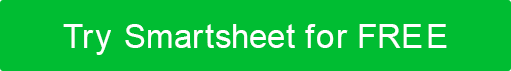 PROJECT NAMEPROJECT NAMEPROJECT NAMEPROJECT MANAGERPROJECT MANAGERPROJECT MANAGERPROJECT MANAGERPROJECT MANAGERTODAY'S DATETODAY'S DATETODAY'S DATETODAY'S DATETODAY'S DATETODAY'S DATETODAY'S DATEProject BetaProject BetaProject BetaBjorn CaveyBjorn CaveyBjorn CaveyBjorn CaveyBjorn CaveyMM/DD/YYMM/DD/YYMM/DD/YYMM/DD/YYMM/DD/YYMM/DD/YYMM/DD/YYACTION PLANACTION PLANACTIONRESPONSIBLERESPONSIBLERESPONSIBLEPRIORITYPRIORITYSTATUSSTATUSSTATUSSTARTSTARTENDENDNOTESNOTESNOTESGoal #1:  Select VenueMediumMediumCompleteCompleteCompleteIdentify venue optionsSally J.Sally J.Sally J.HighHighCompleteCompleteComplete9/309/3010/210/2Visit venues Sally J.Sally J.Sally J.MediumMediumOn HoldOn HoldOn Hold10/510/510/910/9Must send contracts by 10/10Must send contracts by 10/10Must send contracts by 10/10Sign contractMaria S.Maria S.Maria S.LowLowIn ProgressIn ProgressIn Progress10/1210/1210/1210/12LowLowCompleteCompleteCompleteGoal #2: Secure Speakers HighHighIn ProgressIn ProgressIn ProgressRecruit speakersSally J.Sally J.Sally J.MediumMediumIn ProgressIn ProgressIn Progress10/710/710/1210/12Speaker biosSally J.Sally J.Sally J.MediumMediumIn ProgressIn ProgressIn Progress10/1210/1210/1410/14Create and send speaker packetsMaria S.Maria S.Maria S.LowLowCompleteCompleteComplete10/1310/1310/1610/16Send to stakeholders Send to stakeholders Send to stakeholders Confirm speakersSally J.Sally J.Sally J.MediumMediumOn HoldOn HoldOn Hold10/1710/1710/1810/18LowLowIn ProgressIn ProgressIn ProgressGoal #3: Recruit SponsorsLowLowIn ProgressIn ProgressIn ProgressIdentify sponsorsJohn S.John S.John S.LowLowIn ProgressIn ProgressIn Progress10/1310/1310/1910/19Write up sponsor agreementMaria S.Maria S.Maria S.LowLowIn ProgressIn ProgressIn Progress10/1510/1510/1610/16Send emailsJohn S.John S.John S.LowLowNot StartedNot StartedNot Started10/1910/1910/2110/21Make cold callsJohn S.John S.John S.LowLowNot StartedNot StartedNot Started10/2110/2110/2310/23From sales teamFrom sales teamFrom sales teamLowLowOn HoldOn HoldOn HoldGoal #4: Promote eventHighHighCompleteCompleteCompleteCreate bannersMorgan K.Morgan K.Morgan K.HighHighCompleteCompleteComplete10/2610/2610/2810/28Order swagMorgan K.Morgan K.Morgan K.HighHighCompleteCompleteComplete10/2810/2810/2810/28Coffee mugs, totes, pencilsCoffee mugs, totes, pencilsCoffee mugs, totes, pencilsCreate social media strategyCorrine J.Corrine J.Corrine J.HighHighCompleteCompleteComplete10/1310/1310/2610/26Make marketing materialsKaren Z.Karen Z.Karen Z.HighHighCompleteCompleteComplete10/2610/2610/3010/30HighHighCompleteCompleteCompleteDISCLAIMERAny articles, templates, or information provided by Smartsheet on the website are for reference only. While we strive to keep the information up to date and correct, we make no representations or warranties of any kind, express or implied, about the completeness, accuracy, reliability, suitability, or availability with respect to the website or the information, articles, templates, or related graphics contained on the website. Any reliance you place on such information is therefore strictly at your own risk.